	 Court of Washington, County/City of 	워싱턴주 법원, 카운티/시Order to Go to Court for Contempt Hearing
(Order to Show Cause – Protection, Extreme Risk Protection, No Contact, or Weapons Surrender)모욕 심리를 위한 법원 출두 명령
(근거 제시 명령 - 보호, 극단적 위험 보호, 접촉 금지 또는 무기 포기)1.	Findings	결정The court has reviewed the Motion for Contempt Hearing on Protection, Extreme Risk Protection, No Contact, or Weapons Surrender Order (Show Cause) filed by the (check one): [  ] Protected Person  [  ] Petitioner (if different from Protected Person)법원은 다음 당사자가 제출한 보호, 극단적 위험 보호, 접촉 금지 또는 무기 포기 명령에 대한 모욕(근거 제시) 심리 신청을 검토하였으며(한 가지 항목에 체크): [-] 보호 대상자  [-] 청원인(보호 대상자와 다른 사람인 경우)[  ] Prosecutor or City Attorney and finds there is reason to approve this order.     검사 또는 시 변호사. 이 명령을 승인할 이유가 있는 것으로 결정했습니다.2.	The Court Orders (name): 	 to:	법원 명령(이름): 	 수신자:Go to court on: 	 at 	 [  ] a.m.  [  ] p.m.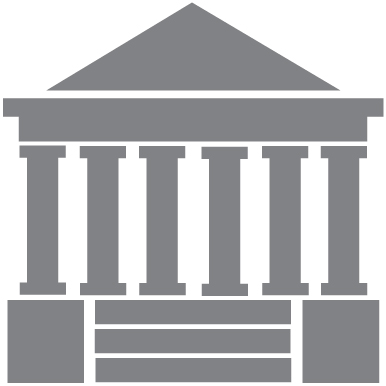 다음 날짜와 시간에 법원 출두: 	 시기 	 [-] 오전  [-] 오후date 	time날짜 	시간at: 		 in 	장소: 		 장소 court’s address	room or department법원 주소	호수 또는 부서docket/calendar or judge/commissioner’s name사건일람표/달력 또는 판사/위원 이름At the hearing, you must show why the court should not approve the requests made by the other party or court, and find you in contempt. Follow the instructions at the end of this order about filing a statement or other written proof.심리에서 귀하는 법원이 상대 당사자나 법원에서 한 요청을 승인하지 않아야 하고 귀하의 법정 모욕을 결정하지 않아야 하는 이유를 반드시 증명해야 합니다. 본 명령 마지막의 진술 또는 기타 서면 증거 제출에 관한 지침에 따르십시오.Warning! If you do not go to the hearing, the court may:경고! 심리에 참석하지 않으시면 법원은 다음을 할 수 있습니다.Approve the court’s motion or other party’s requests without hearing your side, and귀하의 입장을 듣지 않고 법원의 신청 또는 상대 당사자의 요청을 승인합니다Hold you in contempt of court if you fail to comply with the terms of the Protection Order, Extreme Risk Protection Order, No Contact Order, or Order to Surrender and Prohibit Weapons.귀하께서 보호 명령, 극단적 위험 보호 명령, 접촉 금지 명령 또는 무기 포기 및 금지 명령의 조항을 준수하지 않을 경우 귀하를 법정 모욕으로 간주합니다.Issue a warrant for your arrest.귀하의 체포 영장을 발급합니다.If the other party has asked the court to send you to jail and you cannot afford a lawyer, you may ask the court to appoint a lawyer to represent you.상대 당사자가 법원에 귀하의 수감을 요청했는데 귀하께서 변호사 수임료를 감당하실 수 없는 경우, 귀하는 법원에 자신을 변호할 변호사를 지정해줄 것을 요청할 수 있습니다.3.	Hearing Attendance	심리 참석The following people were present at the hearing:다음 사람들이 심리에 참석했습니다.[  ]	Protected Person	[  ] in person	[  ] by phone	[  ] by video	보호 대상자	[-] 직접		[-] 전화로	[-] 영상으로[  ]	Protected Person’s Lawyer	[  ] in person	[  ] by phone	[  ] by video	보호 대상자의 변호사	[-] 직접		[-] 전화로	[-] 영상으로[  ]	Petitioner (if not the protected person)	[  ] in person	[  ] by phone	[  ] by video	청원인(보호 대상자와 다른 경우)	[-] 직접		[-] 전화로	[-] 영상으로[  ]	Restrained Person/Defendant	[  ] in person	[  ] by phone	[  ] by video	금지 대상자/피고인	[-] 직접		[-] 전화로	[-] 영상으로[  ]	Restrained Person’s/Defendant’s Lawyer 	[  ] in person [  ] by phone [  ] by video	금지 대상자/피고인의 변호사	[-] 직접		[-] 전화로	[-] 영상으로[  ]	Law Enforcement Agency	[  ] in person	[  ] by phone	[  ] by video	법률 집행 기관	[-] 직접		[-] 전화로	[-] 영상으로[  ]	City Attorney/Prosecutor	[  ] in person	[  ] by phone	[  ] by video	시 변호사/검사	[-] 직접		[-] 전화로	[-] 영상으로4.	Other orders (if any):	기타 명령(명령이 있는 경우):Ordered.명령받음.Date	Judge or Commissioner날짜	판사 또는 위원Presented by: [  ] Protected Person/Petitioner/Attorney  [  ] Prosecutor/City Attorney  [  ] court발표자: [-] 보호 대상자/청원인/변호사  [-] 검사/시 변호사 [-] 법원Sign here	Print name (if lawyer, also list WSBA No.)	Date여기에 서명하십시오	정자체 이름(변호사인 경우, WSBA 번호도 명시)	날짜Petitioner / Plaintiff
(as listed on order being enforced)청원인 / 원고
(집행 중인 명령에 명시된 당사자)vs.vs.Respondent / Defendant
(as listed on order being enforced)피청원인 / 피고
(집행 중인 명령에 명시된 당사자)No. ___________________________번호 Order to Go to Court for Contempt Hearing (Order to Show Cause – Protection, Extreme Risk Protection, No Contact, or Weapons Surrender)모욕 심리를 위한 법원 출두 명령(근거 제시 명령 - 보호, 극단적 위험 보호, 접촉 금지 또는 무기 포기)(ORTSC)(ORTSC)Clerk’s action required: 2서기의 조치가 필요함: 2Instructions to both parties:양측 당사자에 대한 지시:Deadline! Your papers must be filed and served by the deadline in your county’s Local Court Rules, or by the State Court Rules if there is no local rule. Court Rules and forms are online at www.courts.wa.gov.기한! 지역 규칙이 없는 경우 귀하의 서류는 카운티의 지역 법원 규칙 또는 주 법원 규칙의 기한까지 제출 및 송달되어야 합니다. 온라인 법원 규칙 및 양식: www.courts.wa.gov.If you want the court to consider your side, you must:법원이 귀하의 입장을 심사해주기를 원하실 경우, 귀하는 반드시:File your original documents with the court clerk; AND원본 서류를 법원 서기에게 제출해야 합니다, 그리고Have a copy of your papers served on all other parties or their lawyers; AND다른 모든 당사자 또는 그 변호사에게도 서류 사본을 송달해야 합니다, 그리고Go to the hearing.심리에 참석해야 합니다.The court may or may not allow you to testify at the motion hearing. Read your county’s Local Court Rules, if any.법원은 귀하가 신청 심리에서 증언을 하도록 허용하거나 허용하지 않을 수 있습니다. 귀하 카운티의 지역 법원 규칙이 있다면 읽어보십시오.Bring proposed orders to the hearing (Contempt Hearing Order, PO 084).심리에 명령안을 지참하십시오(모욕 심리 명령, PO 084).To the person requesting this order:이 명령을 요청한 사람에게:You must have this order, and the paperwork you filed with the court to get this order, served on the other party by someone 18 or older who is not a party to this case.귀하는 이 명령서와 명령을 받기 위해 법원에 제출하고 소송 당사자가 아닌 18세 이상인 자가 상대 당사자에게 송달한 서류를 준비하셔야 합니다.To the person receiving this order:이 명령을 받은 사람에게:If you do not agree with the requests in the motion, file a declaration (using form PO 018, Declaration) explaining why the court should not approve those requests. You may file other written proof supporting your side.귀하께서 신청의 요청에 동의하지 않으실 경우, 법원이 해당 요청을 승인하지 말아야 하는 이유를 설명한 선언을 제출하십시오(양식 PO 018 선서 이용). 귀하의 입장을 입증하는 다른 서면 증거를 제출하실 수 있습니다.